05.05.2022											  №  211Об утверждении ведомственного плана повышения эффективности бюджетных расходов (в том числе оптимизации), мероприятий по повышению качества финансового менеджмента отрасли «Образование» Колпашевского района на 2022 год На основании распоряжения Администрации Колпашевского района от 25.04.2022 № 187 «Об утверждении планов мероприятий, направленных на рост доходов, и на оптимизацию расходов бюджета муниципального образования «Колпашевский район» на 2022 год и на плановый период 2023 и 2024 годов»1.Утвердить ведомственный план повышения эффективности бюджетных расходов (в том числе оптимизации), мероприятий по повышению качества финансового менеджмента отрасли «Образование» Колпашевского района на 2022 год согласно приложению к настоящему распоряжению.2.Настоящее распоряжение вступает в силу с даты его подписания. 3.Контроль исполнения настоящего распоряжения возложить на начальника Управления образования Администрации Колпашевского района С.В.Браун.Глава  района										   А.Ф.МедныхС.В.Браун4 22 50Приложение УТВЕРЖДЕНОраспоряжением Администрации Колпашевского района от 05.05.2022  №  211Ведомственный план повышения эффективности бюджетных расходов (в том числе оптимизации), мероприятий по повышению качества финансового менеджмента отрасли «Образование» Колпашевского района на 2022 год.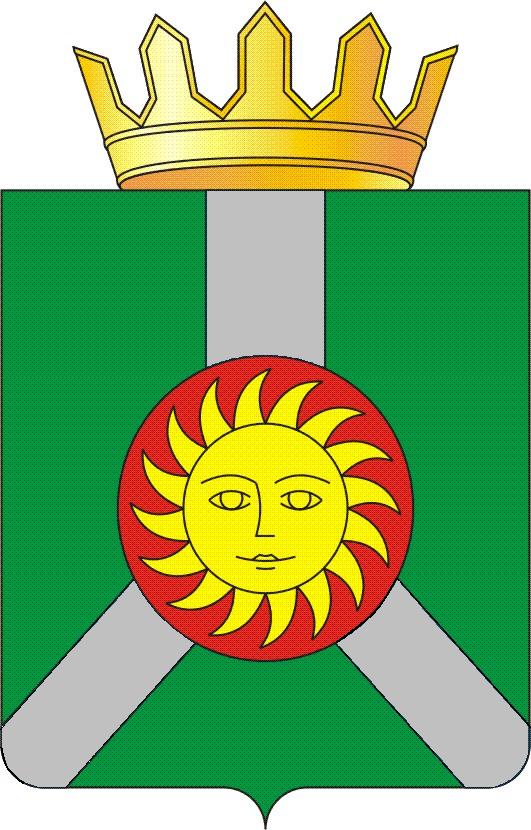 АДМИНИСТРАЦИЯ  КОЛПАШЕВСКОГО РАЙОНА ТОМСКОЙ ОБЛАСТИРАСПОРЯЖЕНИЕАДМИНИСТРАЦИЯ  КОЛПАШЕВСКОГО РАЙОНА ТОМСКОЙ ОБЛАСТИРАСПОРЯЖЕНИЕАДМИНИСТРАЦИЯ  КОЛПАШЕВСКОГО РАЙОНА ТОМСКОЙ ОБЛАСТИРАСПОРЯЖЕНИЕАДМИНИСТРАЦИЯ  КОЛПАШЕВСКОГО РАЙОНА ТОМСКОЙ ОБЛАСТИРАСПОРЯЖЕНИЕ№п/пНаименование мероприятияСрокРезультат мероприятияОтветственные исполнители1Меры по привлечению дополнительных финансовых средств из бюджетов других уровней в рамках адресных инвестиционных программ и целевых программ Томской областиМеры по привлечению дополнительных финансовых средств из бюджетов других уровней в рамках адресных инвестиционных программ и целевых программ Томской областиМеры по привлечению дополнительных финансовых средств из бюджетов других уровней в рамках адресных инвестиционных программ и целевых программ Томской областиМеры по привлечению дополнительных финансовых средств из бюджетов других уровней в рамках адресных инвестиционных программ и целевых программ Томской области1.1Направление заявки на включение в государственную программу Томской области «Об утверждении государственной программы "Развитие образования в Томской области», утвержденную постановлением Администрации Томской области от 27 сентября 2019 года № 342а (с изменениями и дополнениями) на строительство здания МБОУ «СОШ № 5»На 2023 год – до 01 мая 2022 годаЗаявка в Департамент общего образования Томской областиН.В.Чернова, начальник отдела Управления образования1.2Направление заявки на включение в государственную программу Томской области «Об утверждении государственной программы "Развитие образования в Томской области», утвержденную постановлением Администрации Томской области от 27 сентября 2019 года  № 342а (с изменениями и дополнениями) на строительство здания МБОУ «Саровская СОШ»На 2023 год – до 01 мая 2022 годаЗаявка в Департамент общего образования Томской областиН.В.Чернова, начальник отдела Управления образования1.3.Направление заявки на включение в государственную программу Томской области «Развитие молодежной политики, физической культуры и спорта в Томской области» (постановление Администрации Томской области от 27 сентября 2019 года № 345а) на строительство лыжной базы для МАУДО «ДЮСШ им. О.Рахматулиной»На 2023 год – до 01 мая 2022 годаЗаявка в Департаментпо молодёжной политике, физической культуре и спортуТомской областиН.В.Чернова, начальник отдела Управления образования1.4Направление заявки на включение в государственную программу Томской области «Развитие молодежной политики, физической культуры и спорта в Томской области» (постановление Администрации Томской области от 27 сентября 2019 года № 345а) на строительство физкультурно-оздоровительного комплекса с универсальным игровым залом для МАУДО «ДЮСШ им. О.Рахматулиной» по ул. Ленина, 52 в г.Колпашево Колпашевского района Томской областиНа 2023 год – до 01 мая 2022 годаЗаявка в Департаментпо молодёжной политике, физической культуре и спортуТомской областиН.В.Чернова, начальник отдела Управления образования2.Меры по совершенствованию процедур по направлениям: бюджетное планирование, исполнение бюджета, предоставление муниципальных услуг в соответствии с муниципальным заданием, контроль и финансовая дисциплинаМеры по совершенствованию процедур по направлениям: бюджетное планирование, исполнение бюджета, предоставление муниципальных услуг в соответствии с муниципальным заданием, контроль и финансовая дисциплинаМеры по совершенствованию процедур по направлениям: бюджетное планирование, исполнение бюджета, предоставление муниципальных услуг в соответствии с муниципальным заданием, контроль и финансовая дисциплинаМеры по совершенствованию процедур по направлениям: бюджетное планирование, исполнение бюджета, предоставление муниципальных услуг в соответствии с муниципальным заданием, контроль и финансовая дисциплина2.1.Реализация ведомственных целевых программ2022 годФактическое исполнение бюджета посредством реализации ВЦПН.В.Чернова, начальник отдела Управления образования, С.В.Суханова, начальник отдела Управления образования2.2.Формирование муниципальных заданий муниципальным образовательным организациям на 2022 годВ течение месяца со дня вступления в силу решения Думы Колпашевского района о бюджете на очередной финансовый годОпределение объема средств для образовательных организаций в соответствии с объемом муниципальной услугиС.В.Суханова, начальник отдела Управления образования,Н.В.Чернова, начальник отдела Управления образования 2.3.Ежеквартальный мониторинг исполнения муниципального задания муниципальными образовательными организациямиДо 10 числа месяца следующего за отчетным кварталомСвоевременное выявление свободных мест в группах дошкольного образования, информирование образовательных организаций о возможном уменьшении объема субсидии на финансовое обеспечение выполнения муниципального заданияС.В.Суханова, начальник отдела Управления образования2.4.Исполнение на конец отчетного года бюджетных ассигнований (в части средств местного бюджета), доведенных до Управления образования АКР, муниципальных казенных образовательных организаций на отчетный год, не менее 100%По итогам 2022 года – до 31 декабря 2022 годаИсполнение бюджетных ассигнований в соответствии с принятыми обязательствами, не менее 100%С.В.Суханова, начальник отдела Управления образования, А.Н.Покрышкина, начальник отдела Управления образования2.5.Выполнение годового плана проверок образовательных организаций Колпашевского района в текущем году в соответствии с приказами Управления образования об утверждении плана проверок Управления образования на соответствующий год2022 годВыполнение годового плана проверок не менее 100%Н.В.Чернова, начальник отдела Управления образования, С.В.Суханова, начальник отдела Управления образования,  А.Н.Покрышкина, начальник отдела Управления образования3.Меры по оптимизации расходов на содержание сети, структуры и численности работников образовательных организацийМеры по оптимизации расходов на содержание сети, структуры и численности работников образовательных организацийМеры по оптимизации расходов на содержание сети, структуры и численности работников образовательных организацийМеры по оптимизации расходов на содержание сети, структуры и численности работников образовательных организаций3.1Анализ сети образовательных организаций Колпашевского района, формирование предложений по оптимизации сети, в том числе  путём реорганизации учреждений (слияние, присоединение), ликвидации повышения эффективности использования площадей, оптимизации штатных расписаний01.10.2022Аналитическая записка с предложениями с учётом экономии бюджетных средств в разрезе 2022-2024 годов Главе Колпашевского района,  в УФЭПН.В.Чернова, начальник отдела Управления образования, С.В.Суханова, начальник отдела Управления образования3.2.Оптимизация образовательных программ с учетом особенностей образовательных организаций, существующей структуры муниципальной системы образования и перспектив ее развития2022 год2022 год – предложения отсутствуют2023 год - предложения отсутствуют2024 год - предложения отсутствуютН.В.Чернова, начальник отдела Управления образования, С.В.Суханова, начальник отдела Управления образования3.3Не допущение образования просроченной кредиторской задолженности по принятым расходным обязательствам2022 годОтсутствие просроченной кредиторской задолженности по принятым расходным обязательствам А.Н.Покрышкина, начальник отдела Управления образования3.4.Осуществление мероприятий направленных на оптимизацию расходов на содержание муниципальных образовательных организаций, а именно:Обеспечение снижения бюджетной нагрузки посредством минимизации расходов, связанных с выплатой компенсации за неиспользуемый отпуск;Снижение затрат на приобретение горюче-смазочных материалов;Введение ограничений на служебные командировки;Обеспечение экономии энергоресурсов;Минимизация расходов, связанных с  прохождением независимой оценки квалификации, профессиональным обучением и дополнительным профессиональным образованием, при условии соблюдения законодательства Российской Федерации2022 годМинимизация расходов на содержание муниципальных образовательных организаций, связанных с выплатой компенсации за неиспользованный отпуск, приобретением горюче-смазочных материалов, расходами на служебные командировки, потреблением энергоресурсовА.Н.Покрышкина, начальник отдела Управления образования, С.В.Суханова, начальник отдела Управления образования3.5.Повышение эффективности муниципальных закупок в соответствии с Федеральным законом от 5 апреля 2013 года №44-ФЗ «О контрактной системе в сфере закупок товаров, работ, услуг для обеспечения государственных и муниципальных нужд» и централизации закупочных процедур2022 годОсуществление муниципальных закупок преимущественно путем проведения электронных аукционов и централизации закупочных процедур в целях экономии бюджетных средствА.Н.Покрышкина, начальник отдела Управления образования4.Меры, направленные на повышение качества и эффективности деятельности муниципальных организацийМеры, направленные на повышение качества и эффективности деятельности муниципальных организацийМеры, направленные на повышение качества и эффективности деятельности муниципальных организацийМеры, направленные на повышение качества и эффективности деятельности муниципальных организаций4.1.Организация контроля за качеством предоставления муниципальных услугПредварительный отчет за 2022 год – до 20 ноября 2022 годаСоответствие качества фактически предоставляемых услуг утвержденным стандартамН.В.Чернова, начальник отдела Управления образования4.2.Совершенствование оценки выполнение муниципального заданияПо итогам выполнения муниципальных заданий за 2021 год – до 01 мая 2022 годаКорректировка объема субсидии на финансовое обеспечение выполнения муниципального задания 2021 года с учетом выполнения объема муниципального задания за 2020 годС.В.Суханова, начальник отдела Управления образования